AAMIR ABBAS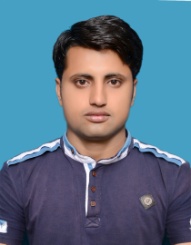 Automation Technician Educational Qualification: Associate engineering in Electronics.               Cell: +92345-2649352Skype ID:  Aamirarl7Current Location: Pakistan.E-mail:  Aamirarl7@gmail.comSummary:				                                  (6.6 Years Experience)An energetic and result oriented professional having 6.6 years of experience in Instrumentation & Control focused on preventive, corrective and breakdown maintenance and Projects Erection, pre commissioning, commissioning  Loop checking, Instrument Installation, Study of P&ID,Inspection in Oil & Gas industry. Ability to work calmly and diligently, excellent interpersonal skills professional attitude and a firm personality to manage projects and Maintenance in tight schedules independently and as a team member.Job Responsibilities:Carried out preventive, corrective and break down maintenance activities on field instrumentation and Their control systems in assigned field Covering, CDU (Crude distillation Unit) DHDS (Diesel Hydro Desulfurization Unit) HYU (Linde Hydrogen Plant) SWU (Sour Water Unit) AMU (Amine Unit) ISOM (Isomerization by UOP).Maintenance, Trouble shooting & Calibration of, Control Valves, Pressure / Flow / Level /Temperature Transmitters.Responsible to Maintenance, Trouble shooting & Calibration of Temperature / Level /Pressure/Flow & Vibration switches.To perform Metering of Custody flow PD Meter with FMC ² Prover Technologies.Responsible to prepare Permit to work/ Job safety Analysis, and other supporting documents as per job Requirement.To perform preventive and emergency maintenance on all equipment on site, as well as during machine scheduled or unscheduled shutdowns.To perform Testing & calibration/maintenance of all safety, fire and gas equipment such as flame, fire and gas detectors, linear heat detectors, Beam Detector and manual call points. To perform calibration and testing of Hydro carbon, hydrogen, H2S and Ammonia gas Detectors.To read & understand engineering drawings such as P&IDs, loop and logic drawings, hookup and wiring diagrams, Cable Tray layout Drawings.To perform calibration maintenance of PH, Conductivity, Oxygen analyzer, GC analyzer Siemens Maxim Edition 2.Have working experience on electrical equipment such as protection relays, HV/LV switchgears, VCBs.To  maintain and purchase spares, Preparation of work orders and attend service requests from Operations and other related departments and closing work orders as per actual man hours, and maintaining history record in CMMS Maximo IBM WebSphere Application Server 9.0.0.7Job Tenure:Currently Working in Attock Refinery  as  Instrument & Control  Technician (July 2015 to till)Professional Trainings:Two Years Training in Instrumentation and Control from Attock Refinery Limited Rawalpindi Pakistan (July-2013 to June-2015)  Professional ExperienceCurrently Working in  Attock Refinery Limited  as Instrument Technician (July 2015 to Till)To Perform preventive ,corrective,  and breakdown maintenance of Upstream & downstream  Units at Refinery where various types of Instruments Such as  HART & Field bus  compatible field instruments like Temperature, Pressure, Flow, and Level Transmitters, Radar  type Level Transmitters, Displacer type Level Transmitters, Control Valves with Smart series DVC 6200 Control valve Positioner & Fisher 3582 ,On-of  Valves , Pressure Regulators, RTD, Thermo couple preparation of work orders & closing as per actual man hours, and maintaining history record at Computerized Maintenance Management System like Maximo IBM Live Server.Project Accomplished at ARLAttock Refinery Up-gradation I was a member of the team responsible for all activities related to the Instrumentation and Control Systems in Attock Refinery Up-gradation (ARU) Projects, which embody the erection commissioning of new units, Isomerization unit, and DHDS Diesel hydrogenation desulfurization unit., Amine unit, Sour Water Unit, Utilities up-gradation. Lummus (CRUDE DISTILLATION UNIT) Control System Change over Project. I have worked in Control system change over project of Lummus Plant from Pneumatic conventional to Allen Bradley- control Logix1756-L71  System and replaced field instrument, JB`s Wiring, Internal Marshaling Cabinets wiring to I/O Modules, Loop checking, Simulation, Pre-commissioning and Commissioning jobs.Safety and HSE Practices:Practice and importance of numerous types of Personal Protective Equipment (PPE)Safety consciousness against Personal Safety as well as Plant Safety. Special safety training courses attended of H2S awareness.Safe working procedureElectronic Permit to work system (EPTW)Attended Fire-Fighting training, Training on Safety Topics like, Housekeeping, Fire Emergency Handling & First Aid etc. Practical Demonstration through Fire Drills and Emergency Response Plan.Technical Skills:Have working experience on following Control Systems:DCS (Distributed Control System):                   Honeywell C-300 Experian EPKS 410.2PLC (Programmable Logic Controller):          Allen Bradley- control Logix1756-L71Fire and Gas Detection System:                     Honeywell XLS 3000 ESD Emergency Shutdown System:                  Honeywell Safety Manager Vibration Monitoring System:                            Bentley Nevada BN 3500 Education:3 years Diploma of Associate Engineering in Electronics Technology from PBTE Lahore (2009 – 2012)Computer Proficiency:MS windows, MS Office (Word, Excel, PowerPoint, Outlook) CMMS Maximo IBM WebSphere            Application Server 9.0.0.7Preventive, Corrective  Break Down MaintenanceTroubleshootingInstallation, Erection, Commissioning, Loop CheckingInstrument CalibrationField InstrumentationTransmitters, Control ValvesPLC/DCS/ESD/P&IDs, PFDs, ILDs, FLDs, C&E,F&G